A new liaison statement has been received from FG-MV.This liaison statement follows and the original file can be downloaded from the ITU ftp server at http://handle.itu.int/11.1002/ls/sp17-fg-mv-oLS-00043.docx.The Focus Group on metaverse (FG-MV) was established under the ITU-T Telecommunication Standardization Advisory Group (TSAG) on 16 December 2022. FG-MV aims to lay the groundwork for international standards that can help create an underlying technology and business ecosystem. The group analyses the technical requirements of the metaverse to identify fundamental enabling technologies in areas ranging from multimedia and network optimization to digital currencies, Internet of Things, digital twins, and environmental sustainability. It also provides a collaboration platform for dialogue, for identifying stakeholders with whom ITU-T could collaborate, and for enabling the inclusion of non-members to contribute to the international technical pre-standardization work. FG-MV has established nine working groups (WGs):Working Group (WG) 1 - GeneralWorking Group (WG) 2 - Applications & ServicesWorking Group (WG) 3 - Architecture & InfrastructureWorking Group (WG) 4 - Virtual/Real World IntegrationWorking Group (WG) 5 - InteroperabilityWorking Group (WG) 6 - Security, Data & Personally identifiable information (PII) ​ProtectionWorking Group (WG) 7 - Economic, regulatory & competition aspectsWorking Group (WG) 8​ - Sustainability, Accessibility & Inclusion​ ​​Working Group (WG) 9 - CollaborationMeetingsFG-MV held six meetings since its establishment, as summarized in the table below.Table 1 – FG-MV meeting summariesThe planned meeting of the FG-MV is shown in the table below.Table 2 – FG-MV planned meetingsMeetings are announced on the Focus Group website and mailing list.Focus Group leadership, structure and deliverablesThe management team consists of the following:Chair: Shin-Gak Kang (ETRI, Rep. of Korea)Vice-Chairs:Andrey Perez (Brazil)Hideo Imanaka (NICT, Japan)Per Fröjdh (Ericsson, Sweden)Shane He (Nokia, Finland)Vincent Affleck (United Kingdom)Yuntao Wang (China)Leonidas Anthopoulos (University of Thessaly, Greece​)Manuel Barreiro (Aston Group, Mexico)Cristina Martinez (European Commission)Stella Kipsaita (Communications Authority, Kenya)Natalia Bayona (UN Tourism)Please refer to Annex A for the list of FG-MV Workplan, Structure, and list of deliverables (Virtual, 30 April 2024) for more details. The FG-MV Workplan is also available at: https://www.itu.int/en/ITU-T/focusgroups/mv/Pages/FG-MV-structure-and-workplan.aspx Completed deliverablesFG-MV would like to inform TSAG and all ITU-T Study Groups that the following deliverables have been completed:Table 3 – FG-MV approved deliverables Additional information on the FG-MV can be found at: https://www.itu.int/en/ITU-T/focusgroups/mv/Pages/default.aspx FG-MV invites TSAG to consider these deliverables as a basis for further consideration and appropriate action. All interested parties are invited to use the approved deliverables in their related activities.Next stepsFG-MV will advance its deliverables and report its progress to the next TSAG meeting.ANNEX 1 – List of FG-MV Workplan, structure, and list of deliverables (Virtual, 30 April 2024)____________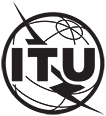 INTERNATIONAL TELECOMMUNICATION UNIONTELECOMMUNICATION STANDARDIZATION SECTORSTUDY PERIOD 2022-2024INTERNATIONAL TELECOMMUNICATION UNIONTELECOMMUNICATION STANDARDIZATION SECTORSTUDY PERIOD 2022-2024INTERNATIONAL TELECOMMUNICATION UNIONTELECOMMUNICATION STANDARDIZATION SECTORSTUDY PERIOD 2022-2024TSAG-TD572INTERNATIONAL TELECOMMUNICATION UNIONTELECOMMUNICATION STANDARDIZATION SECTORSTUDY PERIOD 2022-2024INTERNATIONAL TELECOMMUNICATION UNIONTELECOMMUNICATION STANDARDIZATION SECTORSTUDY PERIOD 2022-2024INTERNATIONAL TELECOMMUNICATION UNIONTELECOMMUNICATION STANDARDIZATION SECTORSTUDY PERIOD 2022-2024TSAGINTERNATIONAL TELECOMMUNICATION UNIONTELECOMMUNICATION STANDARDIZATION SECTORSTUDY PERIOD 2022-2024INTERNATIONAL TELECOMMUNICATION UNIONTELECOMMUNICATION STANDARDIZATION SECTORSTUDY PERIOD 2022-2024INTERNATIONAL TELECOMMUNICATION UNIONTELECOMMUNICATION STANDARDIZATION SECTORSTUDY PERIOD 2022-2024Original: EnglishQuestion(s):Question(s):N/AN/AGeneva, 29 July - 2 August 2024TD
(Ref.: FG-MV-LS43)TD
(Ref.: FG-MV-LS43)TD
(Ref.: FG-MV-LS43)TD
(Ref.: FG-MV-LS43)TD
(Ref.: FG-MV-LS43)Source:Source:FG-MVFG-MVFG-MVTitle:Title:LS/i on Results of the sixth meeting of the FG-MV [from FG-MV]LS/i on Results of the sixth meeting of the FG-MV [from FG-MV]LS/i on Results of the sixth meeting of the FG-MV [from FG-MV]LIAISON STATEMENTLIAISON STATEMENTLIAISON STATEMENTLIAISON STATEMENTLIAISON STATEMENTFor action to:For action to:For action to:--For information to:For information to:For information to:ITU-T SG2, SG3, SG5, SG9, SG11, SG12, SG13, SG15, SG16, SG17, SG20, TSAGITU-T SG2, SG3, SG5, SG9, SG11, SG12, SG13, SG15, SG16, SG17, SG20, TSAGApproval:Approval:Approval:FG-MV meeting (Virtual, 30 April 2024)FG-MV meeting (Virtual, 30 April 2024)Deadline:Deadline:Deadline:N/AN/AContact:Contact:Contact:Shin-Gak Kang
FG-MV ChairE-mail: sgkang@etri.re.kr INTERNATIONAL TELECOMMUNICATION UNIONTELECOMMUNICATION
STANDARDIZATION SECTORSTUDY PERIOD 2022-2024INTERNATIONAL TELECOMMUNICATION UNIONTELECOMMUNICATION
STANDARDIZATION SECTORSTUDY PERIOD 2022-2024INTERNATIONAL TELECOMMUNICATION UNIONTELECOMMUNICATION
STANDARDIZATION SECTORSTUDY PERIOD 2022-2024INTERNATIONAL TELECOMMUNICATION UNIONTELECOMMUNICATION
STANDARDIZATION SECTORSTUDY PERIOD 2022-2024FGMV-LS43FGMV-LS43INTERNATIONAL TELECOMMUNICATION UNIONTELECOMMUNICATION
STANDARDIZATION SECTORSTUDY PERIOD 2022-2024INTERNATIONAL TELECOMMUNICATION UNIONTELECOMMUNICATION
STANDARDIZATION SECTORSTUDY PERIOD 2022-2024INTERNATIONAL TELECOMMUNICATION UNIONTELECOMMUNICATION
STANDARDIZATION SECTORSTUDY PERIOD 2022-2024INTERNATIONAL TELECOMMUNICATION UNIONTELECOMMUNICATION
STANDARDIZATION SECTORSTUDY PERIOD 2022-2024Focus Group on metaverseFocus Group on metaverseINTERNATIONAL TELECOMMUNICATION UNIONTELECOMMUNICATION
STANDARDIZATION SECTORSTUDY PERIOD 2022-2024INTERNATIONAL TELECOMMUNICATION UNIONTELECOMMUNICATION
STANDARDIZATION SECTORSTUDY PERIOD 2022-2024INTERNATIONAL TELECOMMUNICATION UNIONTELECOMMUNICATION
STANDARDIZATION SECTORSTUDY PERIOD 2022-2024INTERNATIONAL TELECOMMUNICATION UNIONTELECOMMUNICATION
STANDARDIZATION SECTORSTUDY PERIOD 2022-2024Original: EnglishOriginal: EnglishQuestion(s):Question(s):PLENPLENPLENVirtual, 30 April 2024Virtual, 30 April 2024Ref.: FG-MV-O-251Ref.: FG-MV-O-251Ref.: FG-MV-O-251Ref.: FG-MV-O-251Ref.: FG-MV-O-251Ref.: FG-MV-O-251Ref.: FG-MV-O-251Source:Source:FG-MVFG-MVFG-MVFG-MVFG-MVTitle:Title:LS on Results of the sixth meeting of the FG-MVLS on Results of the sixth meeting of the FG-MVLS on Results of the sixth meeting of the FG-MVLS on Results of the sixth meeting of the FG-MVLS on Results of the sixth meeting of the FG-MVLIAISON STATEMENTLIAISON STATEMENTLIAISON STATEMENTLIAISON STATEMENTLIAISON STATEMENTLIAISON STATEMENTLIAISON STATEMENTFor action to:For action to:For action to:For action to:---For information to:For information to:For information to:For information to:TSAG and all ITU-T Study GroupsTSAG and all ITU-T Study GroupsTSAG and all ITU-T Study GroupsApproval:Approval:Approval:Approval:FG-MV meeting (Virtual, 30 April 2024)FG-MV meeting (Virtual, 30 April 2024)FG-MV meeting (Virtual, 30 April 2024)Deadline:Deadline:Deadline:Deadline:N/AN/AN/AContact:Contact:Contact:Shin-Gak Kang FG-MV ChairShin-Gak Kang FG-MV ChairShin-Gak Kang FG-MV ChairE-mail:	sgkang@etri.re.kr Abstract:1st meetingRiyadh, 8–9 March 20232nd meetingShanghai, 4–6 July 20233rd meetingGeneva, 3-5 October 20234th meetingGeneva, 4-7 December 20235th meetingQueretaro, 5-8 March 20246th meetingVirtual, 30 April 2024Input documents9117222220119791Output documents76699908710Meeting reportFGMV-O-006-R2FGMV-O-068-R1FGMV-O-133-R2FGMV-O-199-R2FGMV-O-249-R1FGMV-O-250-R1Number of participants (on-site and remote)6501276250277237130Number of participants (webcast)N/A859N/AN/AN/AN/AList of planned meetings of the FG-MVList of planned meetings of the FG-MVList of planned meetings of the FG-MVList of planned meetings of the FG-MVDateMeetingsLocationEvents12-13 June 20247th FG-MV MeetingGenevaForum on Integrating Virtual and Physical Worlds in the metaverse with Digital Twin (13 June 2024)The first UN Virtual Worlds Day (14 June 2024)Award ceremony of the metaverse Think-a-thon (14 June 2024)No.TitleApprovedFGMV-01Technical Report on Exploring the metaverse: opportunities and challenges​July 2023FGMV-02Technical Report on Metaverse: an analysis of definitionsOctober 2023FGMV-03Technical Report on Guidelines to assess inclusion and accessibility in metaverse standard developmentOctober 2023FGMV-04Technical Specification on Requirements of accessible products and services in the metaverse: Part I – System design perspectiveOctober 2023FGMV-05Technical Specification on Requirements of accessible products and services in the metaverse: Part II – User perspectiveOctober 2023FGMV-06Technical Report on Guidelines for consideration of ethical issues in standards that build confidence and security in the metaverseOctober 2023FGMV-07Technical Report on Policy and regulation opportunities and challenges in the metaverseOctober 2023FGMV-08Technical Specification on Design criteria and technical requirements for sustainable metaverse ecosystemOctober 2023FGMV-09Technical Report on Power metaverse: Use cases relevant to grid side and user sideOctober 2023FGMV-10Technical Report on Cyber risks, threats, and harms in the metaverseDecember 2023FGMV-11Technical Report on Embedding safety standards and the user control of Personally Identifiable Information (PII) in the development of the metaverseDecember 2023FGMV-12Technical Report on Children's age verification in the metaverseDecember 2023FGMV-13Technical Report on Responsible Use of AI for Child Protection in the metaverseDecember 2023FGMV-14Technical Report on Regulatory and economic aspects in the metaverse: Data protection-relatedDecember 2023FGMV-15Technical Specification on Accessibility requirements for metaverse services supporting IoTDecember 2023FGMV-16Technical Report on Accessibility in a sustainable metaverseDecember 2023FGMV-17Technical Report on Guidelines and requirements on interpreting in the metaverseDecember 2023FGMV-18Technical Report on Guidance on how to build a metaverse for all – Part I: Legal FrameworkDecember 2023FGMV-19Technical Specification on Service scenarios and high-level requirements for metaverse cross-platform interoperabilityDecember 2023FGMV-20Technical Specification on Definition of metaverseDecember 2023FGMV-21Technical Report on Principles for building concepts and definitions related to metaverseDecember 2023FGMV-22Technical Specification on Capabilities and requirements of generative artificial intelligence in metaverse applications and servicesDecember 2023FGMV-23Technical Report on Considering online and offline implications in efforts to build confidence and security in the metaverseMarch 2024FGMV-24Technical Report on A framework for confidence in the metaverseMarch 2024FGMV-25Technical Report on Near-term and long-term Implications for people in the metaverseMarch 2024FGMV-26Technical Specification on Requirements for communication between human-avatar languages in the metaverseMarch 2024FGMV-27Technical Report on Guidelines for metaverse application in power systemMarch 2024FGMV-28Technical Specification on Requirements for the metaverse based on digital twins enabling integration of virtual and physical worldsMarch 2024FGMV-29Technical Specification on Reference model for the metaverse based on a digital twin enabling integration of virtual and physical worldsMarch 2024FGMV-30Technical Report on Overview of the application requirements of metaverse on emergency management in chemical industrial parksApril 2024FGMV-31Technical Specification on Requirements, functional framework and capability of IoT for metaverseApril 2024FG/ ​​WGs​SubgroupLeadership positions​ToRTypeTitle of deliverable​Editors​Expected timeline​​WG 1​​General  
​Chair:​Mr Leonidas ANTHOPOULOS (University of Thessaly, Greece) Vice-Chairs:​Mr Younghwan CHOI (ETRI, Korea (Republic of))Ms Radia FUNNA (Build n Blaze) 

​​​Business ecosystemCollection of best practices, including a gap analysisRoadmap for setting technical standardsOverall concepts, service model, related technologies of metaverse platforms and servicesIssues outside the scope of other WGs​Technical SpecificationOverview of metaverseYounghwan CHOI (ETRI, Korea (Republic of))June 2024​​WG 1​​General  
​Chair:​Mr Leonidas ANTHOPOULOS (University of Thessaly, Greece) Vice-Chairs:​Mr Younghwan CHOI (ETRI, Korea (Republic of))Ms Radia FUNNA (Build n Blaze) 

​​​Business ecosystemCollection of best practices, including a gap analysisRoadmap for setting technical standardsOverall concepts, service model, related technologies of metaverse platforms and servicesIssues outside the scope of other WGs​Technical Report
[Approved at the second FG-MV meeting]​Exploring the metaverse: opportunities and challenges​ ​Leonidas ANTHOPOULOS (University of Thessaly, Greece)​Approved​​WG 1​​​TG-terminology & definitionsChair:​​Ms Xiaomi AN (Renmin University of Ch​ina)Definition and terminologyTechnical SpecificationVocabulary for metaverseXiaomi AN (Renmin, University of China)
Jie SONG (State Grid Corporation of China)June 2024​​WG 1​​​TG-terminology & definitionsChair:​​Ms Xiaomi AN (Renmin University of Ch​ina)Definition and terminology​Technical Report
[Approved at the fourth FG-MV meeting]​Principles for building concepts and definitions related to metaverseXiaomi AN (Renmin University of China)​​Approved​​WG 1​​​TG-terminology & definitionsChair:​​Ms Xiaomi AN (Renmin University of Ch​ina)Definition and terminologyTechnical Report
[Approved at the third FG-MV meeting]​Metaverse: An analysis of definitionsLeonidas ANTHOPOULOS (University of Thessaly, Greece)Approved​​WG 1​​​TG-terminology & definitionsChair:​​Ms Xiaomi AN (Renmin University of Ch​ina)Definition and terminologyTechnical Specification​
[Approved at the fourth FG-MV meeting]Definition of metaverse​Leonidas ANTHOPOULOS (University of Thessaly, Greece)Xiaomi AN (Renmin University of China)Radia FUNNA (Build n Blaze)Christina Yan ZHANG (The Metaverse Institute)Approved​​WG 1​​​TG-terminology & definitionsChair:​​Ms Xiaomi AN (Renmin University of Ch​ina)Definition and terminologyTechnical SpecificationDefinition of CitiVerse​Radia FUNNA (Build n Blaze)June 2024​​WG 1​​TG-pre-standardization for the CitiVerse ​​Co-Chairs:​​Ms Cristina MARTINEZ (European Commission) Ms Christina Yan ZHANG (The Metaverse Institute) ​ 
​Technical ​ReportPre-standardisation roadmap for an inclusive and sustainable CitiVerseCristina MARTINEZ
Miguel Alvarez RODRIGUEZ (European Commission)June 2024​​WG 1​​TG-pre-standardization for the CitiVerse ​​Co-Chairs:​​Ms Cristina MARTINEZ (European Commission) Ms Christina Yan ZHANG (The Metaverse Institute) ​ 
​​Technical ​Report​Building a People-centred CitiVerse​Christina Yan ZHANG (The Metaverse Institute)Nicholas YOU (Guangzhou Institute for Urban Innovation)Teppo T Rantanen (The City of Tampere)Leonidas ANTHOPOULOS (University of Thessaly, Greece)Irina KARAGYAUR (BQ9 Sl)Radia FUNNA (Build n Blaze)June 2024​​WG 1​​TG-​implications for​ people in the metaverse
​​​Chair:
Ms Radia FUNNA (Build n Blaze)
​​​
​Technical Report​[Approved at the fifth FG-MV meeting]Near-term and long-term Implications for people in the metaverse​​Radia FUNNA (Build n Blaze)Approved​​WG 1​​TG-​implications for​ people in the metaverse
​​​Chair:
Ms Radia FUNNA (Build n Blaze)
​​​
​Technical Report[Approved at the fifth FG-MV meeting]​A framework for confidence in the metaverse​​Radia FUNNA (Build n Blaze)Approved​​W​G​ 2 ​​Applications & Services​Co-Chairs:Mr Yuntao WANG (CAICT, China)Ms Yuan ZHANG (China Telecom)Vice-Chairs: ​​Mr Ismael ARRIBAS (Spain)Mr James Kunle OLORUNDARE (Nigeria)Mr Julien MAISONNEUVE (Nokia, Finland)Use cases for relevant applications and services required by interested parties in each domain, including vertical industries (e.g., Gaming and entertainment, remote work and collaboration, education and training, commerce, real estate, social interactions, health care, tourism, art and culture, etc.)High-level requirements for supporting related use cases for specific applications and servicesTechnical Report[Approved at the sixth FG-MV meeting]​Overview of the application requirements of metaverse on emergency management in chemical industrial parksZiqin SANG Keng LIHao WU (CICT, China)Approved​​W​G​ 2 ​​T​G-media co​dingCo-Chairs:​Mr Zekun WANG, (China Telecom)Mr Marcelo MORENO,​ (Fraunhofer IIS, Germany)​     Tech​nical Specification Use case and requirements for virtual and real fusion coding in metaverse applicationZekun WANG (China Telecom)June 2024​​W​G​ 2 ​​T​G-media co​dingCo-Chairs:​Mr Zekun WANG, (China Telecom)Mr Marcelo MORENO,​ (Fraunhofer IIS, Germany)​    Tech​nical SpecificationUse cases and requirements on immersive audio coding for metaverse applications and servicesMarcelo MORENO (Fraunhofer IIS, Germany)​June 2024​​W​G​ 2 ​​​​TG- Generative Artificial Intelligence in the metaverse  
​

​​​Chair:
Ms Qiuhong ZHENG​ (China Telecom)​​​Vice-Chair:
Ms Liang WANG (ZTE)​ ​​​
​ ​Technical SpecificationFramework and requirements for the construction of 3D manual driven digital human application system based on image recognition algorithm​Qiuhong ZHENG (China Telecom)Liang WANG (ZTE)​ June 2024​​W​G​ 2 ​​​​TG- Generative Artificial Intelligence in the metaverse  
​

​​​Chair:
Ms Qiuhong ZHENG​ (China Telecom)​​​Vice-Chair:
Ms Liang WANG (ZTE)​ ​​​
​ ​​Technical Specification
[Approved at the fourth FG-MV meeting]Capabilities and requirements of Generative Artificial Intelligence in metaverse applications and servicesQiuhong ZHENG (China Telecom)Liang WANG (ZTE)​Approved​​W​G​ 2 ​​​​TG- Generative Artificial Intelligence in the metaverse  
​

​​​Chair:
Ms Qiuhong ZHENG​ (China Telecom)​​​Vice-Chair:
Ms Liang WANG (ZTE)​ ​​​
​ ​Technical SpecificationRequirements and framework for extended reality content creation system based on artificial intelligence​​Jiaxin WEI (China Unicom)Liya YUAN (ZTE)Zehua HU (China Telecom)June 2024​​W​G​ 2 ​​​TG-metaverse tourism

​​Chair:
Ms Salma ARAFA (UN Tourism)​​​
​Technical Report​ Guidelines and use cases on tourism in the metaverse​Salma ARAFA (UN Tourism)​ June 2024​​W​G​ 2 ​​​TG-metaverse tourism

​​Chair:
Ms Salma ARAFA (UN Tourism)​​​
​​Technical Report​Use case and requirements for remote amusement service with automatic movable robot (AMR) with multimedia functions on metaverse​Hideki YAMAMOTO (Oki, Japan)June 2024​​W​G​ 2 ​​​​TG-medical metaverse ​Chair:
Mr Robin ROWE​ (Heroic Robots)​Technical Report​​Medical metaverse: Use-case Relevant to Medical Training and HospitalRobin ROWE (Heroic Robots)​June 2024​​W​G​ 2 ​​​​TG-power metaverse
​​​Chair:
Mr Jie SONG​​ (State Grid Corporation of China)​​​
​​Technical Report
[Approved at the third FG-MV meeting]​Power metaverse: Use cases relevant to grid side and user side​ Jie SONG (State Grid Corporation of China)Approved​​W​G​ 2 ​​​​TG-power metaverse
​​​Chair:
Mr Jie SONG​​ (State Grid Corporation of China)​​​
​​Technical Report[Approved at the fifth FG-MV meeting]​Guidelines for metaverse application in power system​​Dong WANG (State Grid Corporation of China)Approved​​W​G​ 2 ​​​TG-Industrial metaverse​Chair:
Mr Julien MAISONNEUVE (Nokia, Finland)
​​Technical Report​​Landscape and Use cases for the Industrial metaverseJulien MAISONNEUVE (Nokia, Finland)​June 2024​​WG 3 ​  ​​Architecture & Infrastructure​​Chair:Mr Hideki Yamamoto (OKI, Japan)Vice-Chairs:Ms Yuan ZHANG (China Telecom)​Mr Wilmer Azurza Neyra (Ministry of Transport and Communications of the Administration, Peru)​​Infrastructure-related issues including use cases, requirements, technical solutions, capabilities for supporting of metaverse platforms and services (e.g., Cloud and edge computing infra, networking infra, blockchain infra, etc.)Architectures, their functionalities, interfaces, intelligent management mechanisms, connectivity technologies, APIs, and QoS/QoE, performance,  minimum requirements for infrastructure requirements, etc.Technical ReportRequirements and challenge associated with network infrastructure to enable the metaverseMeiling DAI, Jingwen LI, Xingyu SHANG, Xiaoou LIU (China Telecom, China)June 2024​​WG 3 ​  ​​Architecture & Infrastructure​​Chair:Mr Hideki Yamamoto (OKI, Japan)Vice-Chairs:Ms Yuan ZHANG (China Telecom)​Mr Wilmer Azurza Neyra (Ministry of Transport and Communications of the Administration, Peru)​​Infrastructure-related issues including use cases, requirements, technical solutions, capabilities for supporting of metaverse platforms and services (e.g., Cloud and edge computing infra, networking infra, blockchain infra, etc.)Architectures, their functionalities, interfaces, intelligent management mechanisms, connectivity technologies, APIs, and QoS/QoE, performance,  minimum requirements for infrastructure requirements, etc.Technical Specification[Approved at the sixth FG-MV meeting]​Requirements, functional framework and capability of IoT for metaverseYi XIE, Jie CHENG, Minshi CHEN, Yue WANG (China Mobile, China)Chao MA, Ye SUN (CAICT, China)Approved​​WG 3 ​  ​​Architecture & Infrastructure​​Chair:Mr Hideki Yamamoto (OKI, Japan)Vice-Chairs:Ms Yuan ZHANG (China Telecom)​Mr Wilmer Azurza Neyra (Ministry of Transport and Communications of the Administration, Peru)​​Infrastructure-related issues including use cases, requirements, technical solutions, capabilities for supporting of metaverse platforms and services (e.g., Cloud and edge computing infra, networking infra, blockchain infra, etc.)Architectures, their functionalities, interfaces, intelligent management mechanisms, connectivity technologies, APIs, and QoS/QoE, performance,  minimum requirements for infrastructure requirements, etc.Technical SpecificationThe reference framework of industrial metaverseCheng CHI, Zihang YIN, Can LUO (CAICT, China)June 2024​​WG 3 ​  ​​Architecture & Infrastructure​​Chair:Mr Hideki Yamamoto (OKI, Japan)Vice-Chairs:Ms Yuan ZHANG (China Telecom)​Mr Wilmer Azurza Neyra (Ministry of Transport and Communications of the Administration, Peru)​​Infrastructure-related issues including use cases, requirements, technical solutions, capabilities for supporting of metaverse platforms and services (e.g., Cloud and edge computing infra, networking infra, blockchain infra, etc.)Architectures, their functionalities, interfaces, intelligent management mechanisms, connectivity technologies, APIs, and QoS/QoE, performance,  minimum requirements for infrastructure requirements, etc.Technical SpecificationSettin​g the framework for an ICT architecture to enable the metaverseSophia PAPATHANASOPOULOU (General Secretariat of Telecommunications and Post of the Ministry of Digital Governance, Greece)Leonidas ANTHOPOULOS (University of Thessaly, Greece)June 2024​​WG 3 ​  ​​Architecture & Infrastructure​​Chair:Mr Hideki Yamamoto (OKI, Japan)Vice-Chairs:Ms Yuan ZHANG (China Telecom)​Mr Wilmer Azurza Neyra (Ministry of Transport and Communications of the Administration, Peru)​​Infrastructure-related issues including use cases, requirements, technical solutions, capabilities for supporting of metaverse platforms and services (e.g., Cloud and edge computing infra, networking infra, blockchain infra, etc.)Architectures, their functionalities, interfaces, intelligent management mechanisms, connectivity technologies, APIs, and QoS/QoE, performance,  minimum requirements for infrastructure requirements, etc.​Technical Specification​Multimedia aspect of metaverse architecture​Hideki YAMAMOTO (OKI, Japan)June 2024WG 4 ​Virtual/Real World Integration ​Chair:​​Ms Shane HE (Nokia, Finland) Vice-Chair:Mr Julien MAISONNEUVE (Nokia, Finland)​Interoperable technologies, including use cases and requirements, to enable the integration of virtual world with real world, and to enable the convergence between virtual world and real world (e.g., Mechanisms for synchronization)Structured data models for virtual and real worlds mappingApplications and services integration between virtual and real worldsTechnical Specification[Approved at the fifth FG-MV meeting]Requirements for the metaverse based on digital twins enabling integration of virtual and physical worldsChangkyu LEE (ETRI, Korea (Republic of))ApprovedWG 4 ​Virtual/Real World Integration ​Chair:​​Ms Shane HE (Nokia, Finland) Vice-Chair:Mr Julien MAISONNEUVE (Nokia, Finland)​Interoperable technologies, including use cases and requirements, to enable the integration of virtual world with real world, and to enable the convergence between virtual world and real world (e.g., Mechanisms for synchronization)Structured data models for virtual and real worlds mappingApplications and services integration between virtual and real worlds​Technical Specification[Approved at the fifth FG-MV meeting]​Reference model for the metaverse based on a digital twin enabling integration of virtual and physical worldsHaksuh KIM (ETRI, Korea (Republic of))​ApprovedWG ​5​ ​Interoperability ​Chair:​​Mr Hideo IMANAKA (NICT, Japan) Vice-Chair:Mr Wook HYUN (ETRI, Korea (Republic of))
​​​Use cases and requirements for cross-platform interoperabilityFunctional enablers for interoperability of services and applicationsFunctional architecture and interfaces for cross-platform interoperabilityInterfaces amongst platform, users and devicesTechnical Specification
[Approved at the fourth FG-MV meeting]Service scenarios and high-level requirements for metaverse cross-platform interoperabilityJungha HONG (ETRI, Korea (Republic of))Wook HYUN (ETRI, Korea (Republic of)) MiYoung HUH (ETRI, Korea (Republic of)) Xiaojun MU (China Unicom)ApprovedWG ​5​ ​Interoperability ​Chair:​​Mr Hideo IMANAKA (NICT, Japan) Vice-Chair:Mr Wook HYUN (ETRI, Korea (Republic of))
​​​Use cases and requirements for cross-platform interoperabilityFunctional enablers for interoperability of services and applicationsFunctional architecture and interfaces for cross-platform interoperabilityInterfaces amongst platform, users and devicesTechnical SpecificationInteroperability of identity of things across metaversesXiongwei JIA (China Unicom)Ziqin SANG (CICT, China)Keng LI (CICT, China)Xiaojun MU (China Unicom)MiYoung HUH (ETRI, Korea (Republic of)) June 2024WG ​5​ ​Interoperability ​Chair:​​Mr Hideo IMANAKA (NICT, Japan) Vice-Chair:Mr Wook HYUN (ETRI, Korea (Republic of))
​​​Use cases and requirements for cross-platform interoperabilityFunctional enablers for interoperability of services and applicationsFunctional architecture and interfaces for cross-platform interoperabilityInterfaces amongst platform, users and devices​Technical Specification​High-level interoperability architecture for cross-platform metaverse​Wook HYUN (ETRI, Korea (Republic of))Xiongwei JIA (China Unicom)​Hideki YAMAMOTO (Oki, Japan)June 2024​​​​​W​G 6​​​Security, Data & PII Protection​​​ Chair:​​Mr Vincent AFFLECK (United Kingdom) Vice-Chairs:Ms Naying HU (CAICT, China)Ms Radia FUNNA (Build n Blaze)Ms Hlekiwe KACHALI (UNICEF)Mr Bhanujeet CHOUDHARY (XRSI)​​​​Use cases and requirements related to security and PII protection aspectsSecurity of networks and technology underpinning the metaverse platform, including cybersecurity and identity managementBuilding confidence and security including Personally identifiable information (PII) protection-related aspects plus preventing online and offline harm and considering ethical issues and standardsConsider the issues on trustworthiness related to the metaverseChild online protectionData ownership and protectionDigital asset ownership​​​​​W​G 6​​​​​TG-cybe​rsecurity ​​​​
​​​​​Co-Chairs
Mr Christian ALVAREZ (UNICEF)  Ms Hanna LINDERSTÅL (EARHART Business protection agency) ​
​ ​ ​ ​ ​​​​​ 
​ ​ ​ ​ ​Technical Specification​ Data security for things across metaverses in aspects of data processing and management​Xiongwei JIA (China Unicom)June 2024​​​​​W​G 6​​​​​TG-cybe​rsecurity ​​​​
​​​​​Co-Chairs
Mr Christian ALVAREZ (UNICEF)  Ms Hanna LINDERSTÅL (EARHART Business protection agency) ​
​ ​ ​ ​ ​​​​​ 
​ ​ ​ ​ ​​Technical Report
[Approved at the fourth FG-MV meeting]Cyber risks, threats, and harms in the metaverseAljawharah ALSALEM (NCA, Kingdom of Saudi Arabia)Hussain ALDAWOOD (NEOM, Kingdom of Saudi Arabia)Approved​​​​​W​G 6​​TG-building confidence ​and security in the metaverse ​​ Chair:Ms Radia FUNNA (Build n Blaze)​​
 
​​Technical Report
[Approved at the third FG-MV meeting]​Guidelines for consideration of ethical issues in standards that build confidence and security in the metaverse​Radia FUNNA (Build n Blaze) Gayoung PARK (The State University of New York, Korea (Korea, (Republic of)) Approved ​​​​​W​G 6​​TG-building confidence ​and security in the metaverse ​​ Chair:Ms Radia FUNNA (Build n Blaze)​​
 
​Technical Report
[Approved at the fourth FG-MV meeting]​ Embedding safety standards and the user control of Personally Identif​iable Information (PII) in the development of the metaverse​​Jan EISSFELDT (Wikimedia Foundation)Sarah Nicole (Project Liberty Institute)Neha VIJAY(Radix)Approved​​​​​W​G 6​​TG-building confidence ​and security in the metaverse ​​ Chair:Ms Radia FUNNA (Build n Blaze)​​
 
​ Technical Report
[Approved at the fifth FG-MV meeting]​ Considering online and offline implications in efforts to build confidence and security in the metaverseRadia FUNNA (Build n Blaze)Araba Sey (Research ICT Africa, South Africa)Approved​​​​​W​G 6​​​TG-child online protection​

​

​​​Chair
Mr Muhammad Khurram KHAN (King Saud University, Kingdom of Saudi Arabia)
​ ​​​
​ ​​Techn​​ical Report
[Approved at the fourth FG-MV meeting]​Responsible use of AI for child protection in the metaverse​Muhammad Khurram KHAN (King Saud University, Kingdom of Saudi Arabia)Zaheema IQBAL (Global Foundation for Cyber Studies and Research)Paul GRAINGER (University College London)Farhan KHAN (Metaronical)Approved​​​​​W​G 6​​​TG-child online protection​

​

​​​Chair
Mr Muhammad Khurram KHAN (King Saud University, Kingdom of Saudi Arabia)
​ ​​​
​ ​​Technical Report
[Approved at the fourth FG-MV meeting]​Children age verification in the metaverse​​Yazeed ALABDULKARIMuath ALDUHISHY Bushra ALAHMADI Louai ALARABI (SITE, Kingdom of Saudi Arabia) Approved​​​​​W​G 6​TG-issues on trustworthiness related to the metaverse​Chair: Mr Gyu Myoung LEE (KAIST)​
​​
​​ Technical ReportChallenges to achieving trustworthy metaverse​Gyu Myoung LEE (KAIST) Woojoo PARK (ETRI (Republic of)) Xiaojia SONG (China Mobile) Xiongwei JIA (China Unicom)June 2024​​​​​W​G 6​TG-issues on trustworthiness related to the metaverse​Chair: Mr Gyu Myoung LEE (KAIST)​
​​
​​​Technical ReportThe framework of building a trustworthy digital human​​Naying HU (CAICT, China)Sumin GUO (Beijing Normal University, China)June 2024​​​​​W​G 6​TG-issues on trustworthiness related to the metaverse​Chair: Mr Gyu Myoung LEE (KAIST)​
​​
​Technical ReportGuidelines on trusted data use in building a trustworthy metaverseXiaoshuang JIA, Xiaomi AN,  Jinfa Li (Renmin University of China)Gyu Myoung LEE (KAIST)Meijie ZHANG (Beijing Wuzi University)June 2024WG 7​Economic, regulatory & competition aspects​Co-Chairs:​​Mr Andrey PEREZ (Anatel, Brazil) Mr Okan GERAY (Digital Dubai, UAE)Vice-Chair:​Mr Ahmed SAID (Egypt)
​ ​​Economic aspects and competitionMetaverse value chain: main agents' role and interactionsImpacts on revenues and investments, with a focus on the telecom sectorMain competitive dynamics: scale and scope economiesMetaverse potential market failures and regulatory remediesPublic sector value models Technical Specification Economic Value Creation and Competition in metaverse​ Okan GERAY (Digital Dubai, UAE)June 2024WG 7​Economic, regulatory & competition aspects​Co-Chairs:​​Mr Andrey PEREZ (Anatel, Brazil) Mr Okan GERAY (Digital Dubai, UAE)Vice-Chair:​Mr Ahmed SAID (Egypt)
​ ​​Economic aspects and competitionMetaverse value chain: main agents' role and interactionsImpacts on revenues and investments, with a focus on the telecom sectorMain competitive dynamics: scale and scope economiesMetaverse potential market failures and regulatory remediesPublic sector value models​Technical Report​
[Approved at the fourth FG-MV meeting]​Regulatory and economic aspects in the metaverse: Data protection-relatedAhmed SAID (MCIT, Egypt)Hedaia NABIL (MCIT, Egypt)ApprovedWG 7​Economic, regulatory & competition aspects​Co-Chairs:​​Mr Andrey PEREZ (Anatel, Brazil) Mr Okan GERAY (Digital Dubai, UAE)Vice-Chair:​Mr Ahmed SAID (Egypt)
​ ​​Economic aspects and competitionMetaverse value chain: main agents' role and interactionsImpacts on revenues and investments, with a focus on the telecom sectorMain competitive dynamics: scale and scope economiesMetaverse potential market failures and regulatory remediesPublic sector value models​Technical Report
[Approved at the third FG-MV meeting]​Policy and regulation challenges of the metaverseAndrey PEREZ (Anatel, Brazil)Okan GERAY (Digital Dubai, UAE)​ApprovedSustainability, Accessibility & Inclusion​Co-Chairs:​Ms Nevine TEWFIK (Egypt)Ms Pilar ORERO (UAB, Spain)​Vice-Chairs:Mr Manuel BARREIRO, (Aston Group, Mexico) Ms Christina Yan ZHANG, (The Metaverse Institute)Mr Khaled KOUBAA, (Medeverse)Impact on the climate changes (e.g., Green and low carbon issues, etc.)Environmental Sustainability related issuesAccessibility related issues​Social considerationsDiversity, equity and inclusion​Circular economy related issuesTG-sustainability ​Chair:​ Ms Shuguang QI (CAICT, China)​​Use cases, requirements, and technical solutions related to climate changes and environmental sustainability​Technical SpecificationGuidance on green and low carbon development of metaverseShuguang QI (CAICT, China)June 2024TG-sustainability ​Chair:​ Ms Shuguang QI (CAICT, China)​​Use cases, requirements, and technical solutions related to climate changes and environmental sustainability​​Technical SpecificationMethodology on assessment of GHG emissions of metaverse​Shuguang QI, Mengdi WANG (CAICT, China)Jean Manuel CANET (Orange)June 2024​​​​​TG-accessi​bility & inclusion ​ ​ ​ ​ ​ ​​​​​​​Co-Chairs:Ms Paola CECCHI-DIMEGLIO (Harvard University) Mr Yong Jick LEE (Center for Accessible ICT, Korea (Republic of)) ​
​ ​ ​ ​ ​ ​​​​​​​Use cases, requirements, and technical solutions related to accessibility​ ​ ​ ​ ​ ​​Technical Specification
[Approved at the fourth FG-MV meeting] Accessibility requirements for metaverse services supporting IoTYong Jick LEE (Center for Accessible ICT, Korea (Republic of))Hark SOHN (SCE Korea, Inc., Korea (Republic of))  Jee-In KIM (Konkuk University, Korea (Republic of))Approved​​​​​TG-accessi​bility & inclusion ​ ​ ​ ​ ​ ​​​​​​​Co-Chairs:Ms Paola CECCHI-DIMEGLIO (Harvard University) Mr Yong Jick LEE (Center for Accessible ICT, Korea (Republic of)) ​
​ ​ ​ ​ ​ ​​​​​​​Use cases, requirements, and technical solutions related to accessibility​ ​ ​ ​ ​ ​​Technical Report
[Approved at the fourth FG-MV meeting]Guidelines and requirements on interpreting in the metaverseBinhua WANG (University of Leeds)Yong Jick LEE (Center for Accessible ICT, Rep. of Korea) Fei GAO (Chongqing University of Posts and Communications)Lihong PAN (University of Leeds)Approved​​​​​TG-accessi​bility & inclusion ​ ​ ​ ​ ​ ​​​​​​​Co-Chairs:Ms Paola CECCHI-DIMEGLIO (Harvard University) Mr Yong Jick LEE (Center for Accessible ICT, Korea (Republic of)) ​
​ ​ ​ ​ ​ ​​​​​​​Use cases, requirements, and technical solutions related to accessibility​ ​ ​ ​ ​ ​​Technical Report
[Approved at the third FG-MV meeting]​​Guidelines to assess inclusion and accessibility in metaverse standards developmentGayoung PARK (The State University of New York, Korea (Republic of))Neal DREAMSON (The State University of New York, Korea (Republic of))Approved​​​​​TG-accessi​bility & inclusion ​ ​ ​ ​ ​ ​​​​​​​Co-Chairs:Ms Paola CECCHI-DIMEGLIO (Harvard University) Mr Yong Jick LEE (Center for Accessible ICT, Korea (Republic of)) ​
​ ​ ​ ​ ​ ​​​​​​​Use cases, requirements, and technical solutions related to accessibility​ ​ ​ ​ ​ ​Technical Specification
[Approved at the third FG-MV meeting]​Requirements of accessible products and services in the metaverse: Part I – System design perspectiveEstella ONCINS (UAB, Spain)Carlo EUGENI (University of Leeds)Anna Matamala(UAB, Spain)Approved​​​​​TG-accessi​bility & inclusion ​ ​ ​ ​ ​ ​​​​​​​Co-Chairs:Ms Paola CECCHI-DIMEGLIO (Harvard University) Mr Yong Jick LEE (Center for Accessible ICT, Korea (Republic of)) ​
​ ​ ​ ​ ​ ​​​​​​​Use cases, requirements, and technical solutions related to accessibility​ ​ ​ ​ ​ ​​Technical Specification
[Approved at the third FG-MV meeting]​Requirements of accessible products and services in the metaverse: Part II – User perspective​Estella ONCINS (UAB, Spain)Carlo EUGENI (University of Leeds)Anna Matamala(UAB, Spain)Approved​​​​​TG-accessi​bility & inclusion ​ ​ ​ ​ ​ ​​​​​​​Co-Chairs:Ms Paola CECCHI-DIMEGLIO (Harvard University) Mr Yong Jick LEE (Center for Accessible ICT, Korea (Republic of)) ​
​ ​ ​ ​ ​ ​​​​​​​Use cases, requirements, and technical solutions related to accessibility​ ​ ​ ​ ​ ​Technical Report​
[Approved at the fourth FG-MV meeting]​Accessibility for a sustainable metaverseSarah Anne MCDONAGH (UAB, Spain)​Approved​​​​​TG-accessi​bility & inclusion ​ ​ ​ ​ ​ ​​​​​​​Co-Chairs:Ms Paola CECCHI-DIMEGLIO (Harvard University) Mr Yong Jick LEE (Center for Accessible ICT, Korea (Republic of)) ​
​ ​ ​ ​ ​ ​​​​​​​Use cases, requirements, and technical solutions related to accessibility​ ​ ​ ​ ​ ​​Technical Report
[Approved at the fourth FG-MV meeting]Guidance on how to build a metaverse for all: Part I – Legal framework​Christina Yan ZHANG (The Metaverse Institute)
Pilar ORERO (UAB, Spain)​Approved​​​​​TG-accessi​bility & inclusion ​ ​ ​ ​ ​ ​​​​​​​Co-Chairs:Ms Paola CECCHI-DIMEGLIO (Harvard University) Mr Yong Jick LEE (Center for Accessible ICT, Korea (Republic of)) ​
​ ​ ​ ​ ​ ​​​​​​​Use cases, requirements, and technical solutions related to accessibility​ ​ ​ ​ ​ ​​Technical ReportGuidance on how to build a metaverse for all: Part II​ - Survey and frameworkChristina Yan ZHANG (The Metaverse Institute)Pilar ORERO (UAB, Spain)​​June 2024​​​​​TG-accessi​bility & inclusion ​ ​ ​ ​ ​ ​​​​​​​Co-Chairs:Ms Paola CECCHI-DIMEGLIO (Harvard University) Mr Yong Jick LEE (Center for Accessible ICT, Korea (Republic of)) ​
​ ​ ​ ​ ​ ​​​​​​​Use cases, requirements, and technical solutions related to accessibility​ ​ ​ ​ ​ ​​Technical Specification[Approved at the fifth FG-MV meeting]​Requirements for communication between human-avatar languages in the metaversePilar ORERO (UAB, Spain)Rahel LUDER, Louis AMARA (SwissTxt)​Approved​​TG-sustainable metaverse design​
​Chair:Ms Daniela TULONE (CNIT, Italy)​Technical Specification
[Approved at the third FG-MV meeting]Design criteria and technical requirements for sustainable metaverse ecosystems​Daniela TULONE (CNIT, Italy)Antonio PULIAFITO (CINI, Italy)​Approved​​TG-sustainable metaverse design​
​Chair:Ms Daniela TULONE (CNIT, Italy)​Technical SpecificationIncentive strategies to boost high-impact sustainable metaverse applications​​Daniela TULONE (CNIT, Italy)June 2024​​TG-sustainable metaverse design​
​Chair:Ms Daniela TULONE (CNIT, Italy)​Technical Specification​Metrics and indicators to drive the design of sustainable metaverse applicationsDaniela TULONE (CNIT, Italy)June 2024​TG-metaverse social safetyChair:Ms Gabrielle PANTERA (Heroic Robots)​​Technical ReportMetaverse social safety: mitigating harassment in the metaverse​Gabrielle PANTERA (Heroic Robots)​​June 2024WG 9​​Collaboration​​Co-Chairs:
Ms Stella KIPSAITA (Communications Authority, Kenya)Mr Ziqin SANG (CICT, China) Promote more active collaboration with other SDOs by setting up a close liaison relationship, including the appointment of an FG-MV liaison rapporteur to other relevant SDOsFocal point on collaboration issues, including coordination of incoming and outgoing Liaison Statements in FG-MVDevelop deliverable on gap analysis, in collaboration with other SDOs​​Develop deliverable on standardization roadmap on metaverse, in collaboration with other SDOs​Other collaboration-related issues of FG-MV​​Technical Report​Standardization roadmap for metaverseZiqin SANG, Hao WU (CICT, China)June 2024WG 9​​TG-gap analysis​Co-Chairs:
​Mr Leonidas ANTHOPOULOS (University of Thessaly, Greece) Ms Jungha HONG (ETRI, Korea (Republic of)​)​​​Technical Report​Gap analysis on metaverse standardization​Leonidas ANTHOPOULOS (Univer​sity of Thessaly, Greece)
Jungha HONG (ETRI, Korea (Republic of))June 2024